C M J   de Viterne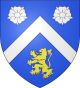 Atelier chocolat - Fête des mères Le Conseil Municipal des jeunes de Viterne organise 2 ateliers Chocolat.Le mercredi 22 mai et le samedi 25 mai à partir de 13h30 à la salle polyvalente.Animé par Gérard BEDEZ  -  les participants pourront réaliser un sujet spécifique pour la fête des mères.La participation de 5€ permettra de couvrir l’achat du chocolat ____________________________________________________________Nom :………………………………………………………….Prénom…………………………………Adulte - Enfant Rayer la mention inutile – N°portable …………………………….Date de l’atelier choisi : ………………………………………….Attention, 10 participants maximum par atelierCoupon d’inscription à déposer dans la boite aux lettres de la mairiePrévoir une boite pour ramener le sujet réalisé et un tablierC M J de ViterneAtelier chocolat - Fête des mères Le Conseil Municipal des jeunes de Viterne organise 2 ateliers Chocolat.Le mercredi 22 mai et le samedi 25 mai à partir de 13h30 à la salle polyvalente.Animé par Gérard BEDEZ - les participants pourront réaliser un sujet spécifique pour la fête des mères.La participation de 5€ permettra de couvrir l’achat du chocolat ____________________________________________________________Nom :………………………………………………………….Prénom…………………………………Adulte - Enfant Rayer la mention inutile – N°portable …………………………….Date de l’atelier choisi : ………………………………………….Attention, 10 participants maximum par atelierCoupon d’inscription à déposer dans la boite aux lettres de la mairiePrévoir une boite pour ramener le sujet réalisé et un tablier